OBEC BŘEZINA A MATEŘSKÁ ŠKOLA BŘEZINA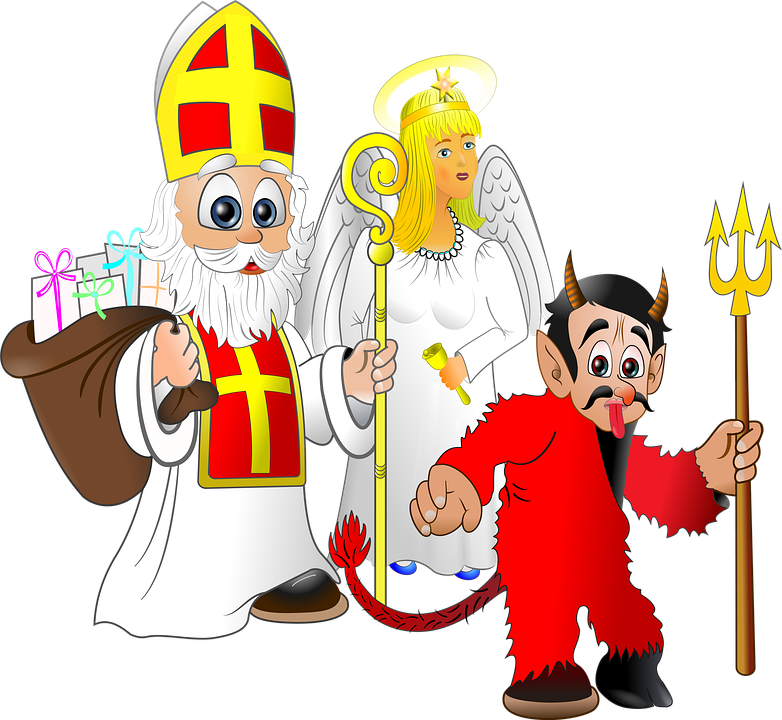 srdečně zvou děti i dospělé naMIKULÁŠKOU BESÍDKU     v sobotu 3. prosince 2022      od 14 hodin v kulturní místnosti– bl bl bl blDěti i dospělí v kostýmech vítáni.Těšit se můžete i na Mikuláše s jeho družinou a mikulášskou nadílku.    